УКРАЇНА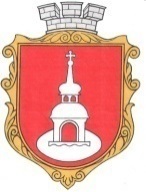 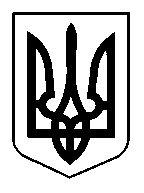 ПЕРЕЯСЛАВСЬКА  МІСЬКА РАДАVIІI CКЛИКАННЯ                         Р І Ш Е Н Н Явід « 20 »  квітня  2023 року	  			                        № 18-50-VIIIПро внесення змін до рішення від 22.12.2022  № 97-43-VIII «Про затвердження у новій редакції Переліку геонімів (назв вулиць, проспектів, алей, площ, провулків, парків та скверів тощо) на території Переяславської міської територіальної громади Бориспільського району Київської області»На виконання листа від уповноваженого із захисту державної мови від 21.04.2022 № 1281/04.1-Вих., щодо агресії російської федерації проти України, актуалізації необхідності перейменування назв географічних об`єктів, об`єктів топоніміки населених пунктів, які пов`язані з державою-агресором чи історією російської імперії та СРСР, враховуючи результати роботи топонімічної комісії щодо визначення назв вулиць, провулків, площ, парків та інших об`єктів топоніміки на території Переяславської територіальної громади Бориспільського району Київської області (протоколи: від 06.05.2022 №1, від 27.05.2022 №2, від 16.06.2022 №3, від 29.06.2022 № 4, від 18.07.2022 № 5, від 06,02,2023 №1 протокол громадських обговорень від 02.11.2022 № 1), а також заяви, пропозиції та звернення громадян, керуючись ст. 3 Закону України «Про присвоєння юридичним особам та об`єктам права власності імен (псевдонімів) фізичних осіб, ювілейних та святкових дат, назв і дати історичних подій», Постановою Кабінетів Міністрів України від 24.10.2012 № 989 «Про затвердження порядку проведення громадського обговорення під час розгляду питань про присвоєння юридичним особам та об`єктам права власності, які за ними закріплені, об`єктам права власності, які належать фізичним особам ювілейних та святкових дат, назв і дати історичних подій», ст.ст. 25, 26 Закону України «Про місцеве самоврядування в Україні», Переяславська міська радаВИРІШИЛА:Затвердити у новій редакції Перелік геонімів (назв вулиць, проспектів, алей, площ, провулків, парків та скверів тощо) на території Переяславської міської територіальної громади Бориспільського району Київської області згідно з Додатком (далі - Перелік):Управлінню містобудування, архітектури та використання земель виконавчого комітету Переяславської міської ради надіслати оновлений Перелік до ДП «Національні інформаційні системи» з метою внесення змін до Словника адміністративно-територіального устрою України.Відділу з питань організаційно-інформаційної роботи виконавчого комітету Переяславської міської ради оприлюднити дане рішення на офіційному веб-сайті міської ради.4.	Контроль за виконанням даного рішення покласти на постійну комісію з питань регламенту, депутатської етики, контролю за виконанням рішень ради, співпраці з органами самоорганізації населення, законності та правопорядку, запобігання та протидії корупції, законних інтересів громадян.Міський голова                                                                Вячеслав САУЛКО